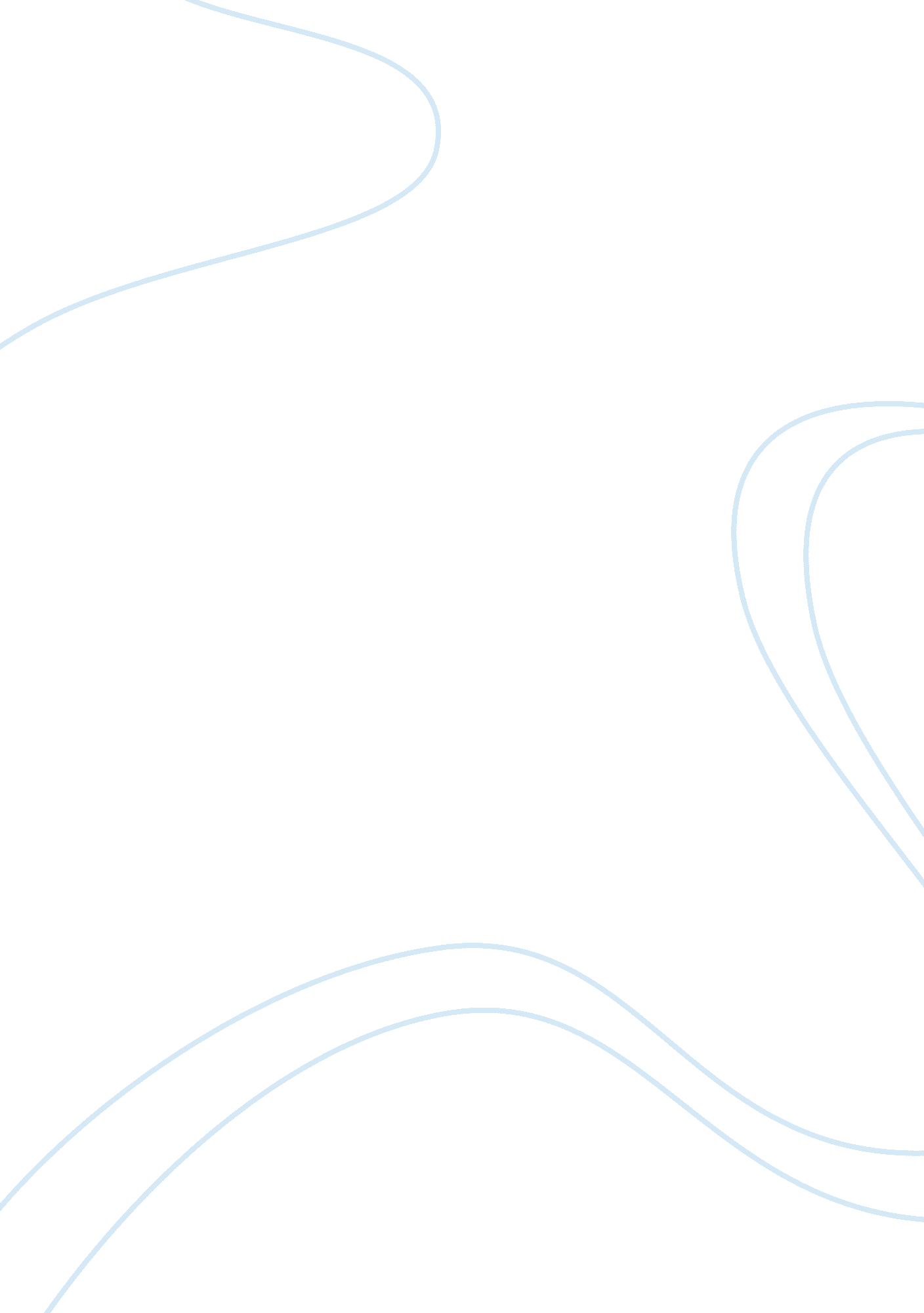 Police management of the boston marathon bombing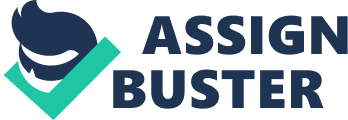 The Boston marathon is an event heldannually by cities in Boston and greater Massachusetts. It is the world’soldest marathon that is always held on the third Monday in April. Many peoplealways tune in or go to watch the marathon. However, on April 15 th , 2013, the marathon made history for a bomb that left many people injured andothers dead. The bomb exploded because two pressure cookers were placed at theend of the finish line. Investigations by the police department revealed thatthe bombing was not a terrorist attack, but two individuals did by themselves. Thepaper discusses the organizational forethought and effort that the Bostonpolice department exercised in response to the explosion. Also, factors inleadership, management, and administrative approaches, as well as the designsnecessary to execute such a response from a multi-agency approach, arediscussed. Organizational Forethought Before the event, law enforcementagencies had done many preparations. FEMA (n. d) indicates that local, state, and Federal agencies, private-sector partners, and nongovernmentalorganizations in Boston came up with plans that defined the roles andresponsibilities during the Boston Marathon. The author indicates that theseagencies accomplished exercises to execute these plans by focusing oncommunication and coordination during the event. Efforts of Law-Enforcement Agencies during the Attack In the event of the attack, police put in efforts to ensure that they caught the culprits. Ray (2013) affirms that during the days following the attacks, law enforcement officials requested public assistance requesting photographs or video footage that could prove relevant to the investigation. The author adds that the devices used in the attacks were revealed to be household pressure cookers packed with an explosive substance, nails and ball bearings. Also, the author states that the latter 2 parts acting as shell once the bombs detonated. On April 18 th , the Federal Bureau of Investigation released pictures and videos of two men known as suspects within the attacks, together with one photograph that showed one of the attackers put a package at the location of the second explosion. The police department put in effort in response to the explosion. They worked collaboratively to ensure that the injured were taken to the hospitals. Gates et al., (2014) affirm that security at the occasion was high with individuals from the Boston Police, Massachusetts State Police, Federal Bureau of Investigation, and reservist troops set up. In huge numbers of the medical facilities, that level of security proceeded for the duration of the day and night. The authors add that the Indian experience of potential optional assaults on healing facilities was in charge of this increased reaction. Seemingly, the police response team exhibited a system of coordinated effort since the management needed to apply an effect on others well past their position by taking prompt and speedy choices on the grounds that the circumstance was among life and death. The leaders needed to set a tone of amazing joint effort and between inter-agency utilizing among each other. This is apparent by the network and reproduced nature of solidarity by the reaction group. The state’s security district and different offices functioned as a unit in battling the bombing. Furthermore, the law enforcement team that handled the investigation was versatile and it enlisted the general population in finding and securing the suspects inside the hours. On a broader perspective, the law enforcement teams were engaged and coordinated their consideration and tone of reaction dependent on educated choices, activities, and communications. Factors in Leadership, Management, Administrative Approaches and Designs Necessary to Execute such a Response from a Multi-agency Approach Leaders had to exert influence to ensure the response team worked together to contain the situation. Preparedness leadership is significant because it results in the effective functioning of the entire system. Resnick (2014) affirms that preparedness leadership is always disruptive and due to that, senior leadership has to devote its time to resources and communication in the process. On the real sense, responding to crisis ought to advance between authoritative coordination by creating components that bring investment, responsibility, and unmistakably characterized understanding among all response associations. This evidently incorporates open security agencies, for example, emergency administration, fire, police, and crisis therapeutic administrations. In any case, it additionally ought to incorporate organizations that are potential peril sources, for example, perilous materials offices and risky materials transporters and offices that must secure helpless inhabitants, for example, foundations, centers, and human services suppliers. The authors state that coordination is required in light of the fact that crisis reaction bunches that contrast in their abilities must work in coordination to execute a sufficient emergency reaction. Flynn & Herrington (2015) indicate that modernday policing organizations have to understand that leadership is significant to enable them to learn, innovate, and adapt to the organization. Essentially, to lead their capacities adequately, proficiently, and dependably requires individuals from the network crisis reaction foundations to be educated of each other’s missions, hierarchical structures and styles of tasks, correspondence frameworks, as well as components. The appropriate response ought to be founded on exact information of network dangers and likely human reactions to those dangers. The crisis directors must distinguish dangers, to which their networks are powerless, figure out which land territories are presented to those dangers and perceive the offices and populace sections situated in those hazard zones. They likewise require understanding the fundamental qualities of these dangers, for example, the speed of beginning, degree and span of effect, and the potential for creating setbacks and property harm. Concerning administrative approaches, the demands that usually arise amid crises require controls upon the reaction association, therefore, the requirement for the crisis directors to distinguish the capacities that require being performed to react to these requests and the assets that are required to achieve the reaction capacities. Any remarkable activities required to ensure the proceeded with the accessibility of the mischance reaction means can be made a fundamental piece of the crisis readiness program. One critical part of the frameworks appraisal for crisis reaction activities emerges from the natural conditions that triumph amid significant fiascos. At such occasions, reaction workforce frequently looks up to befuddling and clashing prompts about the present status of danger specialist and its belongings, and also significant doubts with respect to the future job of the risk operator and results yet to come. Concerning the designs, law enforcement agencies have to incorporate effective methods in their daily work. Reynoso, Arturo, and Tovar (2014) affirm that the structure and management of police should include strategic planning, performance evaluation, and experimental designs. From a personal perspective, a multi-organization approach requires a response group to extemporize their methodologies to take care of the demand of a specific circumstance or settings. They need a comprehension of different sorts of ad lib, for instance, regenerative, versatile and imaginative that is diverse with the continuation of solid authoritative schedules. Regenerative spontaneous creation is intended to react to an inadequacy by utilizing a substitute to accomplish a similar crisis reaction targets, for instance, the disappointment of an alarm may incite to utilizing other extemporized gadgets. A versatile ad lib involves the change of the ordinary schedules or alternate courses of action to achieve operational objectives. Versatile intends to change yet not really an enhancement. Imaginative spontaneous creation is required to react to an unforeseen fiasco request by building another game-plan. The acknowledgment of the way that extemporizing and actualizing reaction takes additional time when contrasted with executing preplanned exercises is critical on the grounds that amid a crisis there is normally constrained time. Conclusion Overall, there were many casualties in the Boston marathon event. There were 281 patients harmed in Boston by a fear-based oppressor strike utilizing two natively constructed IEDs. The straightforwardness with which far-reaching damage happened should fill in as an update this is currently conceivably a piece of everyday life in the United States and over the globe. Normally, it is essentially difficult to anticipate the nature and area of the following events in any case plainly make the world free from terrorist and individual attacks. For future purposes, all medical services offices ought to play out an entire examination on their present disaster plans intends to decide following stages with an end goal to limit horribleness and mortality in the following mass loss occasion. More to the point, the significance of reconsideration, preparing, and readiness can’t be sufficiently stressed on the part of law enforcement agencies. Proceeded with joint efforts to recognize best practices over the globe and to enhance the restorative reaction will fill in as the best strategy for fruitful results until the point that a period comes when dread is underestimated by the subjects of the world and these occasions are not anymore a danger. References FEMA. (n. d). Boston Marathon Bombings: The Positive Effect of Planning and Preparation on Response. U. S Department of Homeland Security. Flynn, E. A., and Herrington, V. (2015). Toward a Profession of Police Leadership. New Perspectives in Policing Bulletin. Washington, D. C.: U. S. Department of Justice, National Institute of Justice, 2015. NCJ 248573 Gates, J. D., Arabian, S., Biddinger, P., Blansfield, J., Burke, P., Chung, S., Fischer, J., Friedman, F., Gervasini, A., Goralnick, E., Gupta, A., Larentzakis, A., McMahon, M., Mella, J., Michaud, Y., Mooney, D., Rabinovici, R., Sweet, D., Ulrich, A., Velmahos, G., Weber, C., … Yaffe, M. B. (2014). The initial response to the Boston marathon bombing: lessons learned to prepare for the next disaster. Annals of surgery, 260 (6), 960-6. Ray, M. (2013). Boston Marathon Bombing of 2013. Encyclopedia Britannica. Retrieved fromhttps://www. britannica. com/event/Boston-Marathon-bombing-of-2013 Reynoso, L. F. L., Arturo, L., and Tovar, L. A. R. (2014). Organizational Variables in Effectiveness of Police. International Review of Management and Business Research, vol. 3, Issue 2. Resnick, L. (2014). It Takes a Team—The 2013 Boston Marathon: Preparing for and Recovering From a Mass-Casualty Event. The Journal of Bone & Joint Surgery and the Journal of Orthopaedic & Sports Physical Therapy. 